Утверждаю 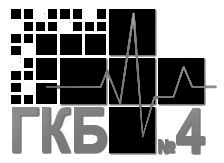                                                                                                                                                                  Главный врач КГП на ПХВ «Городская клиническая больница №4» УОЗ города Алматы Бейсенбеков С.З. _______________________Объявление
 о проведении закупа способом запроса ценовых предложений       г. Алматы                                                                                                                                                                                                     «09» февраль 2021 гВ соответствии с подпунктом 1 пункта 105 Главы 10 Правил организации и проведения закупа лекарственных средств и медицинских изделий, фармацевтических услуг, КГП «Городская клиническая больница №4» на праве хозяйственного ведения  расположенное по адресу, г. Алматы, ул. Папанина, 220, объявляет о проведении закупа шестидесятидневной потребности лекарственных средств и медицинских изделий способом запроса ценовых предложений.Перечень закупаемых товаров:Условия поставки:Поставка на условиях ИНКОТЕРМС 2010  (город Алматы, улица Папанина 220) включая все затраты потенциального поставщика на транспортировку, страхование, уплату таможенных пошлин, НДС и других налогов, платежей и сборов, и другие расходы, Представление потенциальным поставщиком ценового предложения является формой выражения его согласия осуществить поставку товара с соблюдением условий запроса и типового договора закупа, оплата производится по мере поступления бюджетных средств.3) место представления (приема) документов и окончательный срок подачи ценовых предложений;КГП на ПХВ «Городская клиническая больница №4» УОЗ города Алматы, улица Папанина 220, четвертый этаж, отдел государственных закупок, окончательный срок представления подачи ценовых предложений до 09:00 (времени Нур-Султан) «16» февраля 2021 года.4) дата, время и место вскрытия конвертов с ценовыми предложениями - 11:00 (времени Нур-Султан) «16» февраля 2021 года, КГП на ПХВ «Городская клиническая больница №4» УОЗ города Алматы, улица Папанина 220, четвертый этаж, отдел государственных закупок.5) В соответствии с пунктом 9 пункта 20 Главы 4 Правил организации и проведения закупа лекарственных средств и медицинских изделий, фармацевтических услуг, представленные в ценовом предложении потенциального поставщика товары должны соответствовать характеристике (комплектации), указанной в объявлении.Каждый потенциальный поставщик до истечения окончательного срока представления ценовых предложений представляет только одно ценовое предложение в запечатанном виде. Конверт должен содержать:- ценовое предложение по форме, утвержденной уполномоченным органом в области здравоохранения, - разрешение, подтверждающее права физического или юридического лица на осуществление деятельности или действий (операций), осуществляемое разрешительными органами посредством лицензирования или разрешительной процедуры, в сроки, установленные заказчиком или организатором закупа, - а также документы, подтверждающие соответствие предлагаемых товаров требованиям, установленным главой 4 Правил:1) наличие регистрации лекарственных средств, медицинских изделий в Республике Казахстан в соответствии с положениями Кодекса и порядке, определенном уполномоченным органом в области здравоохранения (за исключением лекарственных препаратов, изготовленных в аптеках, орфанных препаратов, включенных в перечень орфанных препаратов, утвержденный уполномоченным органом в области здравоохранения, незарегистрированных лекарственных средств, медицинских изделий, комплектующих, входящих в состав медицинского изделия и не используемых в качестве самостоятельного изделия или устройства, ввезенных на территорию Республики Казахстан на основании заключения (разрешительного документа), выданного уполномоченным органом в области здравоохранения);2) лекарственные средства, медицинские изделия хранятся и транспортируются в условиях, обеспечивающих сохранение их безопасности, эффективности и качества, в соответствии с Правилами хранения и транспортировки лекарственных средств, медицинских изделий, утвержденными уполномоченным органом в области здравоохранения;3) маркировка, потребительская упаковка и инструкция по применению лекарственных средств, медицинских изделий соответствуют требованиям законодательства Республики Казахстан и порядку, установленному уполномоченным органом в области здравоохранения; 4) срок годности лекарственных средств, медицинских изделий на дату поставки поставщиком заказчику составляет: не менее пятидесяти процентов от указанного срока годности на упаковке (при сроке годности менее двух лет);не менее двенадцати месяцев от указанного срока годности на упаковке (при сроке годности два года и более);5) срок годности лекарственных средств, медицинских изделий на дату поставки поставщиком единому дистрибьютору составляет: не менее шестидесяти процентов от указанного срока годности на упаковке (при сроке годности менее двух лет) при поставке товара в период ноябрь, декабрь года, предшествующего году, для которого производится закуп, и январь наступившего финансового года, и не менее пятидесяти процентов при последующих поставках в течение финансового года;не менее четырнадцати месяцев от указанного срока годности на упаковке (при сроке годности два года и более) при поставке товара в период ноябрь, декабрь года, предшествующего году, для которого производится закуп, и январь наступившего финансового года, и не менее двенадцати месяцев при последующих поставках в течение финансового года;6) срок годности лекарственных средств, медицинских изделий, за исключением товаров, указанных в подпункте 7) настоящего пункта, на дату поставки единым дистрибьютором заказчику составляет: не менее тридцати процентов от срока годности, указанного на упаковке (при сроке годности менее двух лет);не менее восьми месяцев от указанного срока годности на упаковке (при сроке годности два года и более);7) срок годности вакцин на дату поставки единым дистрибьютором заказчику составляет:не менее сорока процентов от указанного срока годности на упаковке (при сроке годности менее двух лет);не менее десяти месяцев от указанного срока годности на упаковке (при сроке годности два года и более);8) менее сроков годности, указанных в подпунктах 6) и 7) настоящего пункта, для переходящих остатков товара единого дистрибьютора, которые поставляются заказчику и (или) поставщику услуги учета и реализации по соглашению сторон для использования по назначению до истечения срока их годности;9) Лекарственные средства, медицинские изделия по своей характеристике (комплектации) должны соответствовать характеристике (комплектации), указанной в объявлении или приглашении на закуп;10) лекарственные средства или медицинские изделия по ценовому предложению потенциального поставщика не должны превышать предельных цен по международному непатентованному названию и (или) торговому наименованию утвержденных в порядке, определенным уполномоченным органом в области здравоохранения в соответствии с правилами регулирования цен на лекарственные средства, а также предельных цен на медицинские изделия в рамках гарантированного объема бесплатной медицинской помощи и системе обязательного социального медицинского страхования.Представление потенциальным поставщиком ценового предложения является формой выражения его согласия осуществить поставку товара с соблюдением условий запроса и типового договора закупа, оплата производится по мере поступления бюджетных средств.Приложение 12к приказу Министраздравоохранения исоциального развитияРеспублики Казахстанот «18» января 2017 года №20ФормаЦеновое предложение потенциального поставщика(наименование потенциального поставщика) (заполняется отдельно на каждый лот)Лот № _____________ Печать (при наличии) _______________________________________Подпись             должность, фамилия, имя, отчество (при его наличии)Примечание: потенциальный поставщик может не указывать составляющие общей цены, при этом указанная в данной строке цена рассматривается как цена, определенная с учетом всех затрат потенциального поставщика.№НаименованиеОписание закупаемого товара и их характеристика/комплектацияЕдиница измеренияКоличествоЦена в тенгеСумма в тенгеСрок поставки по договору1Линзы складывающиеся, интраокулярные для задней камеры, модели 502,601(в комп. инжектор – 1 шт., картридж – 1 шт.)Линзы интраокулярные асферические гидрофильные складывающиеся изготовлены из высококачественного гидроксиэтилметаметил акрилата. Предназначены для задней камеры. Оптический диаметр – 6,00 мм; расположение отверстий - ноль; общая длина – 12,50 мм; оптический дизайн – равно двояковыпуклый; константа А - 118,0; ангуляция - 0°; края линз квадратные. В комплекте: Линза интраокулярная, Картридж,Инжектор.Штука13516 500,002 227 500,00В течении трех календарных дней с момента подачи заявки Заказчиком2Нож офтальмологический 15 град.Нож стандартный с одной режущей кромкой, угол заточки 15 град.
Длина режущей кромки 5,3ммA.Рукоятка: Полибутилентерефталат (ПБТ) Поликарбонат (только для ножа с огражденным лезвием) B.Лезвие: Нержавеющая сталь (содержащая никель и хром) Одноразовые ножи, изготовлены из уникальной, аустенитовой (коррозионностойкая, хромоникелевая- номинальное содержание в них 18 % хрома и 10 % никеля стали. Легирование никелем переводит сталь в аустенитный класс. Это обеспечивает стали высокую технологичность, в частности, повышение пластичности, а также уникальные служебные свойства) нержавеющей стали, методом прессования, что делает лезвия ножей прочными, острыми, и устойчивыми к разлому. Преимуществом в производстве одноразовых ножей является метод «тройной заточки» лезвия, который гарантирует более точный разрез, благодаря чему происходит чёткое сопоставление краёв раны и обеспечивается достаточная герметизация и заживление.Покрытие: Силикон (кроме роговичного / склерального ножа иножа с огражденным лезвием)Рукоятка: Высокопрочная термопластичная смолаКрышка: Высокопрочная термопластичная смолаПокрытие: Силикон (кроме сферического/ склерального ножа)Технические характеристикиТвердость по Виккерсу составляет 500Hv или более для лезвий из нержавеющей стали.Область применения: Ножи офтальмологические применяется в офтальмологии, в глазной хирургии. Используются для надреза и внедрения в глазное яблоко.Штука2504 500,001 125 000,00В течении трех календарных дней с момента подачи заявки Заказчиком3Нож офтальмологический стерильный, однократного применения 2,75 мм.Нож изогнутый для тоннельного разреза 2.75 мм. Одноразовые ножи, изготовлены из уникальной, аустенитовой (коррозионностойкая, хромоникелевая- номинальное содержание в них 18 % хрома и 10 % никеля стали. Легирование никелем переводит сталь в аустенитный класс. Это обеспечивает стали высокую технологичность, в частности, повышение пластичности, а также уникальные служебные свойства) нержавеющей стали, методом прессования, что делает лезвия ножей прочными, острыми, и устойчивыми к разлому. Преимуществом в производстве одноразовых ножей является метод «тройной заточки» лезвия, который гарантирует более точный разрез, благодаря чему происходит чёткое сопоставление краёв раны и обеспечивается достаточная герметизация и заживление.Покрытие: Силикон (кроме роговичного / склерального ножа и ножа с огражденным лезвием). Рукоятка: Высокопрочная термопластичная смола. Крышка: Высокопрочная термопластичная смолаПокрытие: Силикон (кроме сферического/ склерального ножа)Технические характеристики: Твердость по Виккерсу составляет 500Hv или более для лезвий из нержавеющей стали.Область применения: Ножи офтальмологические применяется в офтальмологии, в глазной хирургии. Используются для надреза и внедрения в глазное яблоко. Позволяют производить рассечение и расслаивание тканей; для экстракапсулярной экстракции катаракты.Штука2504 500,001 125 000,00В течении трех календарных дней с момента подачи заявки Заказчиком4Вискоэластичный раствор для имплантации ИОЛСостав/Концентрация – гиалуронат Na 3,0 % (30mg/ml); Группа раствора: дисперсивный; Молекулярный вес: не менее 1 000 000 Дальтон; Вязкость – не менее 67 000 мПас; рН: 6,8-7.  Когезивно-дисперсивный индекс: 15; Объем в шприце: 0,85 мл в одноразовом шприце; Осмолярность (mOsmol/kg): Не менее 300; Показания – при офтальмологических операциях (хирургия катаракты) на всех этапах операции;Особенности дисперсивный, бактериальная ферментация, с канюлей 25G;Упаковка: Одна упаковка: шприц – 1шт, канюля 27G – 1 шт.Штука13516 250,002 193 750,00В течении трех календарных дней с момента подачи заявки Заказчиком5Системы (блоки) управления потоками из офтальмологической Системы Infiniti VisionСистемы (блоки) управления потоками: являются сменными одноразовыми расходными компонентами к офтальмологической системе Infiniti Vision и используются в процессе работы. При установке системы в жидкостный модуль консоли, автоматически производятся все необходимые гидравлические соединения разъемов, способствуя легкой и быстрой установке хирургии. Система является интерфейсом между консолью Inftnit и хирургическим наконечником. Она используется для регулирования подачи ирригационного раствора к наконечнику, аспирирования продуктов дробления от рукоятки, дозирования давления ирригации и аспирации и перемещения продуктов дробления в закрытый дренажный мешочек для утилизации. Этот единый узел состоит из жесткой пластиковой жидкостной камеры, дренажного мешочка, бесконтактного датчика давления, ирригационных (прозрачного цвета) и аспирационных (с синей полосой) трубок и прозрачных трубок с иглой для подсоединения к бутылке с ирригационным раствором. В набор входит:1. Система управления потоками Кассета - 6 штук;2. Наконечник 375/40 ультразвуковой 0,9 mm - 6 штук;3. Рукав инфузионный 0,9 mm - 6 штук.Упаковка9192 000,001 728 000,00В течении трех календарных дней с момента подачи заявки Заказчиком6Наконечники: Ирригации/Аспирации, из комплекта Системы Infiniti VisionНаконечники Ирригации-Аспирации - являются сменными одноразовыми расходными компонентами к офтальмологической системе Infiniti VisionУпаковка10130 000,001 300 000,00В течении трех календарных дней с момента подачи заявки Заказчиком7Батарея аккумуляторнаяБатарея аккумуляторная для аппарата Drager evita Evita 4 edition (производства Draeger)Штука1134 750,00134 750,00В течении тридцати календарных дней с момента подачи заявки Заказчиком8Датчик потокаДатчик потока для аппарата Drager evita находится в дыхательной системе аппарата. Необходим для измерения и контроля потока потока, дыхательного объема -ДО, минутной вентиляции - МВ, а также для мониторинга многих величин, графиков, петельШтука5348 425,001 742 125,00В течении тридцати календарных дней с момента подачи заявки Заказчиком9Датчик кислородаДатчик кислорода для аппарата Drager evita необходим для измерения и контроля концентрации кислорода в подаваемой воздушной смеси и контроля корректности работы смесителя газов (кислород/воздух).Штука1300 300,00300 300,00В течении тридцати календарных дней с момента подачи заявки Заказчиком10Датчик кислородаДатчик кислорода для аппарата Drager Carina необходим для измерения и контроля концентрации кислорода в подаваемой воздушной смеси и контроля корректности работы смесителя газов (кислород/воздух).Штука6375 375,002 252 250,00В течении тридцати календарных дней с момента подачи заявки Заказчиком11Аккумуляторная батареяАккумуляторная батерея Drager Carina 
2600 мА-ч, 12VШтука1192 500,00192 500,00В течении тридцати календарных дней с момента подачи заявки Заказчиком12Датчик потокаДатчик потока для аппарата Drager Savina находится в дыхательной системе аппарата. Необходим для измерения и контроля потока потока, дыхательного объема -ДО, минутной вентиляции - МВ, а также для мониторинга многих величин, графиков, петельШтука5361 900,001 809 500,00В течении тридцати календарных дней с момента подачи заявки Заказчиком13Аккумуляторная батареяАккумуляторная батарея Drager Savina свинцовой батареи 12 В / 3,5 AчШтука3134 750,00404 250,00В течении тридцати календарных дней с момента подачи заявки Заказчиком14Датчик кислородаДатчик кислорода для аппарата Drager Savina необходим для измерения и контроля концентрации кислорода в подаваемой воздушной смеси и контроля корректности работы смесителя газов (кислород/воздух)Штука2342 650,00685 300,00В течении тридцати календарных дней с момента подачи заявки Заказчиком15Датчик потокаДатчик потока для аппарата ИВЛ Avea Viasys находится в дыхательной системе аппарата. Необходим для измерения и контроля потока потока, дыхательного объема -ДО, минутной вентиляции - МВ, а также для мониторинга многих величин, графиков, петельШтука61 008 000,006 048 000,00В течении тридцати календарных дней с момента подачи заявки Заказчиком16Аккумуляторная батареяАккумуляторная батарея ИВЛ Avea Viasys Ni-Mh; напряжение: 24 В; емкость: 4200 мАч.Штука6250 250,001 501 500,00В течении тридцати календарных дней с момента подачи заявки Заказчиком17Датчик кислородаДля аппарата ИВЛ Evita необходим для измерения и контроля концентрации кислорода в подаваемой воздушной смеси и контроля корректности работы смесителя газов (кислород/воздух).Штука6558 250,003 349 500,00В течении тридцати календарных дней с момента подачи заявки Заказчиком18Сканирующее устройство- дигитайзер для получения медицинских радиологических изображений СR 30-ХmУстройство для считывания и стирания информации с запоминающих пластин.Исполнение – настольное.Эргономика – горизонтальный кассетоприёмник.Форматы читаемых кассет – 15х30 см, 18х24 см, 24х30 см, 35х35 см, 35х43 см.Габариты, не более: ширина 693 мм х глубина 701 мм х высота 546 мм.Вес, не более: 72 кг.Контрастное разрешение сбора данных – 20 бит на пиксель.Контрастное разрешение вывода на процессор – 16 бит на пиксель.Программно-аппаратный комплекс полностью совместим с DICOM.Производительность:– для маммографии: 24х30 см – 32 кассеты в час; 18х24 см – 38 кассет в час.– для общей рентгенографии: 35х43 см – 60 кассет в час, 24х30 см – 71 кассета в час; 18х24 см – 76 кассет в час.Геометрическая разрешающая способность – 20 пикселей на мм.Геометрическое разрешение для маммографии:24х30 см – 4710 x 5844 пикселей, 18х24 см – 3510 x 4644 пикселей.Геометрическое разрешение для общей рентгенографии:35х43 см – 3480 х 4248 пикселей, 24х30 см – 2328 x 2928 пикселей, 18х24 см – 1728 x 2328 пикселей.Штука15 800 000,005 800 000,00В течении трех календарных дней с момента подачи заявки Заказчиком19Рабочая станция для оптимизации радиологических изображений на базе персонального компьютера в комплекте с клавиатурой, мышьюРабочая станция для обработки медицинских изображений                                                   Аппаратное обеспечение станции обработки изображений (рабочее место лаборанта):- ПК с процессором Intel Core i3 или выше;- Жесткий диск – 500 ГБ или более;- ОЗУ – 4 ГБ или более;- Привод 16X CD–RW и DVD–RW;- Встроенная сетевая карта 10/100/1000;- Видеокарта высокоточная с высоким разрешением;- Лицензионная ОС Windows;- Монитор диагональю 19” дюймов;- Поддержка разрешения – 1280 х 1024.Штука13 900 000,003 900 000,00В течении трех календарных дней с момента подачи заявки Заказчиком20Программное обеспечение рабочей станции для оптимизации радиологических изображений на базе персонального компьютераПрограммное обеспечение для обработки рентгенологических изображенийФункции ПО:- Автоматический и ручной анализ и коррекция получаемых изображений. - Полная совместимость Программного обеспечения с международным стандартом DICOM 3.0.- Ручная и автоматизированная обработка рентгенологических изображений. - Настраиваемая фильтрация шумов.- Увеличение резкости изображения.- Инверсия (негатив/позитив). - Настройка параметров изображения (масштабирование, контраст/яркость).- Автоматическая нормализация изображения.- Ручное и автоматическое масштабирование. - Выделение изменений плотности тканей. - Форматы экспортируемых данных – DICOM, JPEG, XML (native DICOM).- Форматы импортируемых данных – XML (native DICOM).- Настраиваемые кнопки интерфейса пользователя.- Высокая степень детализации в средостении.- Четкое отображение губчатого вещества и кортикального слоя кости.- Сбалансированное представление как мягких тканей, так и перекрывающих их костных структур.- Визуализация малозаметных деталей в брюшной полости.- Отчетливое отображение имплантатов и поверхностей их контакта с костью.- Функция снижения лучевой нагрузки в педиатрии, позволяющая настроить параметры проведения исследования для любой из 5 возрастных групп (0 -1.5,1.6 - 5, 6 - 12, 13 -16, 17+)-Подключение к рабочему списку оборудования DICOM и прочим устройствам (номер исследования, разделенный рабочий список (текстовый файл), рабочий список xml, пользовательская программа, массив данных).- Коды протоколов РИС: получение типов исследований непосредственно из РИС и выбор типа исследования для оптимального рабочего процесса.1 комплект программного обеспечения для общей рентгенографии, включая:  - NX Premium-EL, NX Optiview, NX Precision Tools- Допускается конфигурирование альтернативных параметров яркости, контраста и резкости.- Повышенная гибкость дает возможность диверсифицировать настройки обработки изображений (использовать различные параметры для латеральной и заднепередней (PA) проекций грудной клетки). - Русскоязычный интерфейс пользователя. Соответствие стандартам:- IHE, - DICOM 3.0Штука14 600 000,004 600 000,00В течении трех календарных дней с момента подачи заявки Заказчиком21Кассеты для запоминающих пластин,Пластины гибкие запоминающие для медицинских радиологических изображенийКассеты с запоминающими пластинами (соответствие):Кассеты пластиковые с фосфорными пластинами для общей рентгенографии, специализированные.Кассеты с пластинами для компьютерной рентгенографии (CR) высокой чувствительности и разрешающей способности при минимальной дозе.Встроенный в каждую кассету микрочип для записи и передачи данных.Фосфорный слой:Размеры кассет с пластинами: 18х24 см – 1 шт., 24х30 см – 2 шт., 35х43 см –2 шт (рентгенография)Комплект13 700 000,003 700 000,00В течении трех календарных дней с момента подачи заявки Заказчиком22ДобутаминРаствор для инъекций 250мг/20млФлакон501 325,0066 250,00В течении трех календарных дней с момента подачи заявки Заказчиком23НорэпинефринРаствор для инъекций 4мг/4млАмпула500725,00362 500,00В течении трех календарных дней с момента подачи заявки Заказчиком24НадропаринРаствор для инъекций в шприцах, 3800 ME анти-Ха/0,4 млШприц35001 307,004 574 500,00В течении трех календарных дней с момента подачи заявки Заказчиком25Раствор для обеззараживания на спиртовой основеРаствор для обеззараживания операционного и инъекционного поля во флаконе 1000мл. Действующее вещество н-пропиловый спирт – 55 %, изопропиловый спирт – 10 %, гексадецилтриметиламмония хлорид – 0,1 %, глицерин, вода очищеннаяФлакон5004 500,002 250 000,00В течении трех календарных дней с момента подачи заявки Заказчиком26Периндоприл-индапамидТаблетки покрытые пленочной оболочкой. Действующее вещество Периндаприл 5мг Индапамид 1,25мл омладипин 5мгТаблетка60076,3345 798,00В течении трех календарных дней с момента подачи заявки Заказчиком27Кабель для электродов светло-серого цветаДля физиотерапевтического аппарата BTL-4000 CombiШтука624 000,00144 000,00В течении трех календарных дней с момента подачи заявки Заказчиком28Кабель для электродов темно-серого цветаДля физиотерапевтического аппарата BTL-4000 CombiШтука624 000,00144 000,00В течении трех календарных дней с момента подачи заявки Заказчиком29Плоские резиновые электроды 5см х 7смДля физиотерапевтического аппарата BTL-4000 CombiШтука129 800,00117 600,00В течении трех календарных дней с момента подачи заявки Заказчиком30Плоские резиновые электроды 8см х 12смДля физиотерапевтического аппарата BTL-4000 CombiШтука1212 400,00148 800,00В течении трех календарных дней с момента подачи заявки Заказчиком31Губковые покрытия 5см х 7смДля физиотерапевтического аппарата BTL-4000 CombiШтука203 800,0076 000,00В течении трех календарных дней с момента подачи заявки Заказчиком32Губковые покрытия 8см х 12смДля физиотерапевтического аппарата BTL-4000 CombiШтука203 800,0076 000,00В течении трех календарных дней с момента подачи заявки Заказчиком33РезервуарДля физиотерапевтического аппарата BTL-4000 CombiШтука326 000,0078 000,00В течении трех календарных дней с момента подачи заявки Заказчиком34АдаптерДля физиотерапевтического аппарата BTL-4000 CombiШтука338 200,00114 600,00В течении трех календарных дней с момента подачи заявки Заказчиком35БатареяДля физиотерапевтического аппарата BTL-4000 CombiШтука327 000,0081 000,00В течении трех календарных дней с момента подачи заявки Заказчиком36Облучатель ультрафиолетовый бактерицидный с регулируемым экраномНастенный экранированный облучатель с регулируемым щелевым зазором в виде крышки сверху, работающий постоянно в присутствии людей. Облучатель должен быть оснащен функцией работы двумя режимами: Режим 1 «непрерывно в присутствии людей» – работает внутренняя лампа, через щелевой зазор в виде крышки проходит ультрафиолетовое излучение. Облученность на расстоянии 1м в секторе прямого луча должна соответствовать нормам СанПиН и составлять не менее 100 мкВт/см2. Нижние слои воздуха обеззараживаются за счет естественной конвекции воздуха. Одновременно облученность в обитаемой зоне помещения, измеряемая на трех уровнях: уровень глаз человека «сидящего», «стоящего», «лежащего» не должна превышать 0,1-0,2 мкВт/см2. Режим 2 – «быстрое обеззараживание в отсутствие людей», при этом облученность от открытой лампы на расстоянии 1 м от источника должна быть не менее 120 мкВт/см2. Производительность при эффективности 99,9 % при включенных двух лампах 150 м3/час (при включенной верхней (экранированной) лампы 60 м3/час, при включенной нижней лампы 90 м3/час). Количество ламп: 2 штуки, мощностью 30 Вт каждая. Срок службы не менее 9000 ч. Стартера – 3 шт. (2 шт. в сборе + 1 шт. в комплекте). Обязательное наличие стартеров защищающее облучатель от перепадов напряжения и преждевременного выхода из строя. Облучатель должен быть оснащен крышкой и регулировочным винтом, предоставляющая возможность ручной настройки аппарата и возможность его использования в любом помещении.Штука3070 000,002 100 000,00В течении трех календарных дней с момента подачи заявки Заказчиком№ п/пСодержание1Описание лекарственного средства (международное непатентованное наименование, состав лекарственногосредства, техническая характеристика, дозировка и торговое наименование), изделия медицинского назначения2Страна происхождения3Завод-изготовитель4Единица измерения5Цена ___ за единицу в ___ на условиях DDP ИНКОТЕРМС 2010 (пункт назначения)6Количество7Общая цена, в _______ на условиях DDP ИНКОТЕРМС 2010, пункт назначения, включая все расходы потенциального поставщика на транспортировку, страхование, уплату таможенных пошлин, НДС и других налогов, платежей и сборов, другие расходы